Инструктивные материалы по организации проведения мероприятий 
по независимой оценке качества подготовки обучающихся 
в части оценивания сформированности общепрофессиональных компетенций на основе ФОСИнформация для обучающихсяТестирование проходит на интернет-площадке с использованием специального программного обеспечения по адресу test.nica.ru.Каждому студенту для прохождения тестирования выдается индивидуальный логин и пароль.Сеанс тестирования отдельного студента считается завершённым только после нажатия кнопки "Завершить тестирование".По истечению времени, отведённого на прохождение теста, сеанс тестирования завершается автоматически.В случае внештатного прерывания сеанса тестирования (перезагрузка компьютера, сбои в работе сети, отключение электроэнергии и т.п.) студент может продолжить тестирование, повторно введя свой логин и пароль. При этом все ранее введенные ответы на вопросы сохранятся.Задания можно выполнять в произвольном порядке. Введенные ответы можно изменить на любом этапе выполнения теста.Для начала тестирования необходимо войти в систему тестирования (сайт test.nica.ru):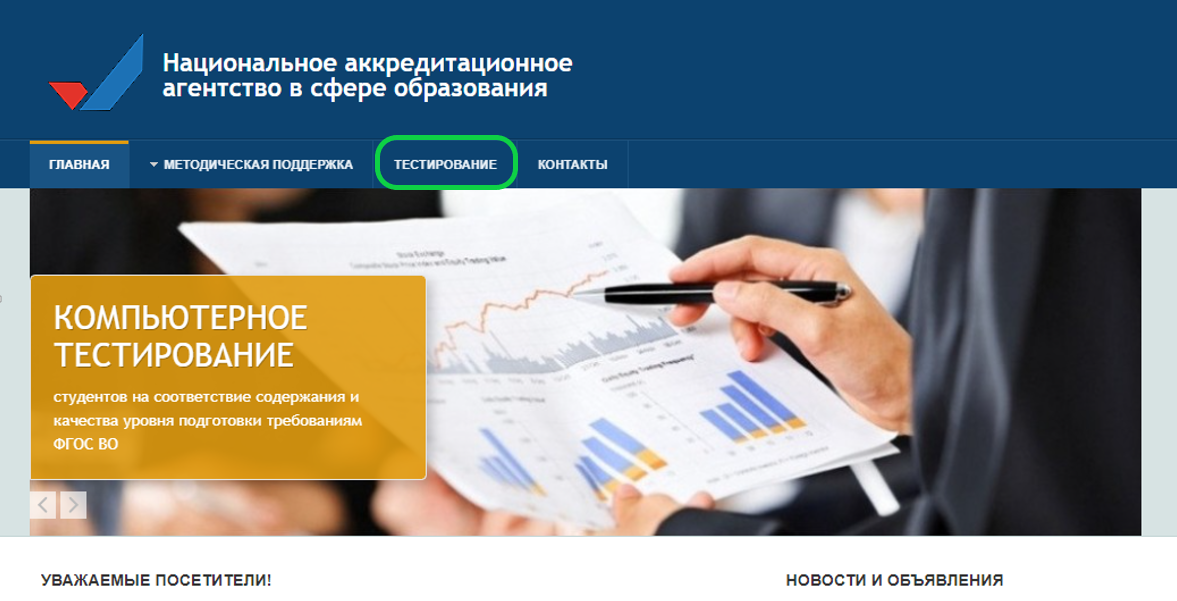 Ввести полученные логин и пароль. 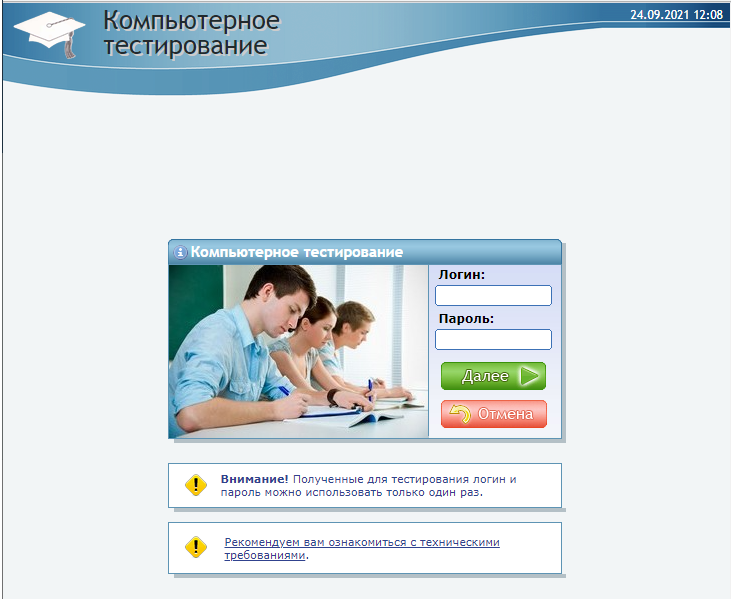 При корректном вводе логина и пароля отображается информация о тесте, доступном для прохождения. Отсчет времени прохождения теста начнется после нажатия на кнопку «Начать тестирование».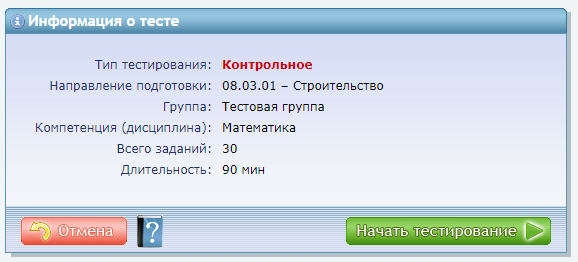 На этом этапе по кнопке  доступна информация об основных правилах тестирования.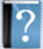 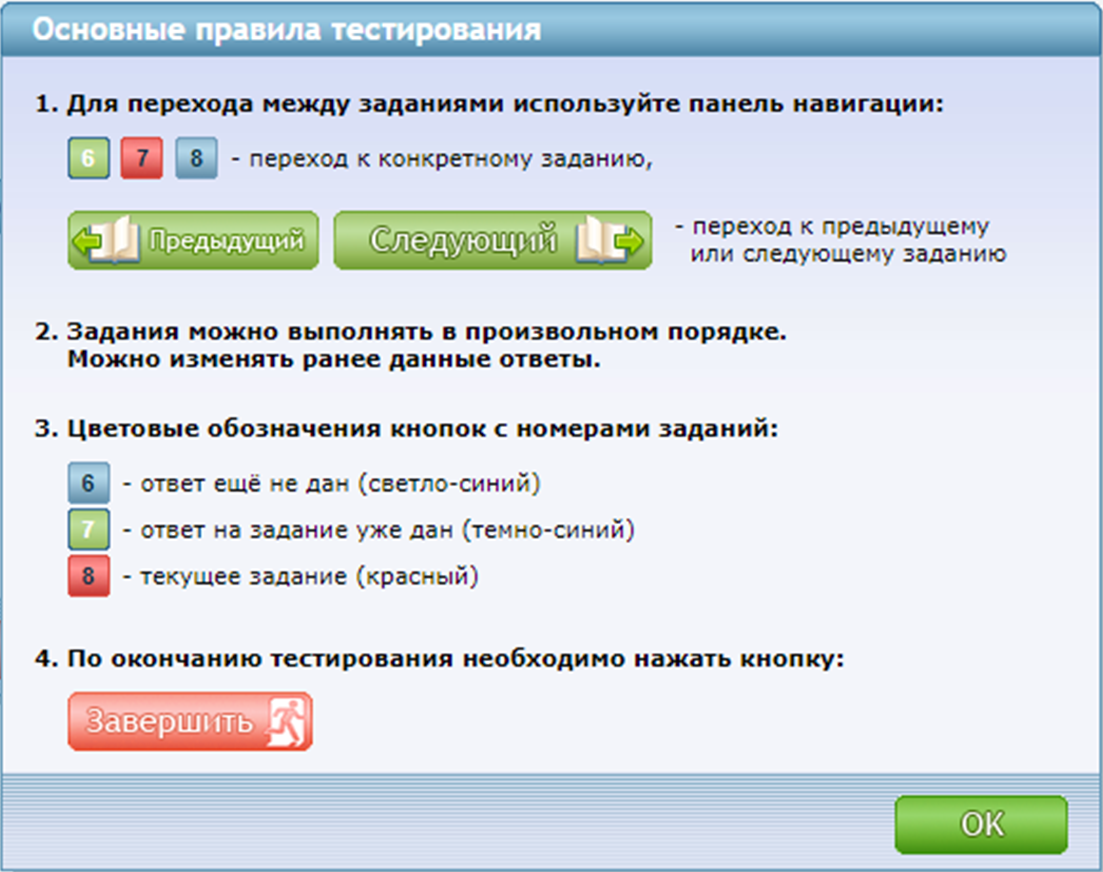 Пример начала выполнения теста. Задания 1 и 2 – введены ответы. Задание 4 – текущее (отображено на экране). Остальные задания – ответ еще не дан.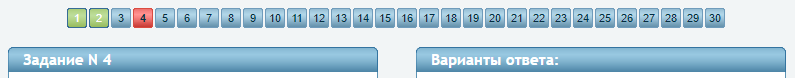 Информация доступная для просмотра во время прохождения тестирования: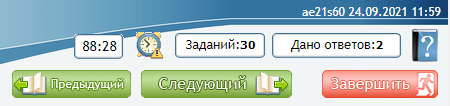 Время оставшееся для завершения тестирования  (88 минут и 28 секунд).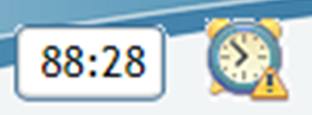 Количество заданий в тесте, из них с введенными ответами .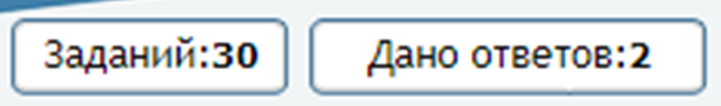 Кнопки перехода между заданиями . Проходить задания можно в произвольном порядке.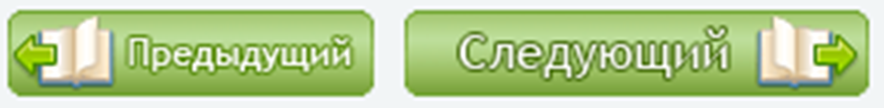 Возможность завершить тестирование досрочно .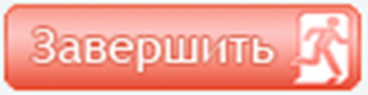 Типы вопросов, встречающихся в тестовых материалах.Задания делятся на 3 типа, перед каждым ответом из предложенного набора стоит один из знаков: (здесь и далее в скобках показан выбранный вариант),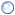 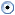  ( )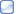 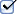  (      )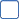 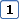 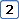 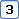 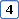 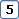 Знак  предполагает выбор одного ответа из предложенных.Например:ЗАДАНИЕ N 9. Следствием однородности времени является закон сохранения...ВАРИАНТЫ ОТВЕТОВ: заряда энергии массы импульсаЗнак предполагает выбор нескольких ответов из предложенных.Например:ЗАДАНИЕ N 8. В теории относительности Эйнштейна утверждается, что пространство и время:ВАРИАНТЫ ОТВЕТОВ: абсолютны существуют как единая четырехмерная структура существуют независимо друг от друга относительныЗнак  предполагает указание последовательности или соответствия.Первое нажатие левой кнопки мыши приводит к появлению цифры 1 в соответствующем квадратике. Второе нажатие – к появлению цифры 2 и т.д. Для изменения ответа необходимо повторно нажать на квадратик с цифрой 1.Пример задания на последовательность:ЗАДАНИЕ N 5. Укажите правильную хронологию событий:ВАРИАНТЫ ОТВЕТОВ: крещение Руси поход Олега на Киев разгром половцев в начале XII в.Пример задания на соответствие:ЗАДАНИЕ N 22. Укажите правильное соответствие направления общественно-политической мысли и политической партии начала XX в.:Революционно-демократическоеЛиберально-оппозиционноеКонсервативно-охранительноеВАРИАНТЫ ОТВЕТОВ: «Союз русского народа» РСДРП(б) кадеты